Об утверждении  Программы по профилактике нарушений обязательных требований  в рамках осуществления муниципального   контроля за обеспечением сохранности   автомобильных дорог местного значения  на территории      сельского поселения  Матвеевский сельсовет муниципального района Кушнаренковский район Республики Башкортостан            На основании Федерального закона от 06.10.2003№ 131-ФЗ  « Об общих  принципах организации местного самоуправления  в Российской Федерации», со статьей 8.2 Федерального закона от 26.12.2008 № 294-ФЗ «О защите прав юридических лиц и индивидуальных предпринимателей при осуществлении государственного контроля (надзора) и муниципального контроля»,  постановления  администрации сельского поселения   № 43 от 25.07.2017 г. «Об утверждении административного регламента осуществления муниципального контроля за обеспечением сохранности   автомобильных дорог местного значения  в границах населенных пунктов сельского поселения  Матвеевский сельсовет, руководствуясь Уставом сельского поселения   Матвеевский сельсовет     ПОСТАНОВЛЯЮ:        1. Утвердить   Программу по профилактике    нарушений обязательных  требований в  рамках  осуществления  муниципального  контроля  за обеспечением  сохранности  автомобильных   дорог местного значения  на  территории   сельского поселения  Матвеевский сельсовет муниципального района  Кушнаренковский район  на 2018 год.        2. Ответственным  на осуществление муниципального контроля в соответствующей  сфере  деятельности   назначить  специалиста 2 категории Немкову Н.В.       3. Постановление   разместить на сайте администрации   сельского поселения.       4.Контроль  за  исполнением данного постановления оставляю за собой.И.о.главы  сельского поселения.                                                        О.Н.Юрьева                                                                                                                         Приложение №1                                            Муниципальная программа«Профилактика нарушений обязательных требований законодательства, осуществляемой органом муниципального контроля - администрацией сельского поселения Матвеевский   сельсовет муниципального района Кушнаренковский район Республики Башкортостан» Раздел 1.    Характеристика сферы реализации муниципальной программыФедеральным законом от 03.07.2016 N 277-ФЗ,Федеральный закон от 26.12.2008 N 294-ФЗ "О защите прав юридических лиц и индивидуальных предпринимателей при осуществлении государственного контроля (надзора) и муниципального контроля"введена новая статья 8.2 "Организация и проведение мероприятий, направленных на профилактику нарушений обязательных требований", которая вступила в силу с 1 января 2017 года.Внесенные изменения обязывают органы государственного контроля (надзора), органы муниципального контроля осуществлять мероприятия по профилактике нарушений обязательных требований в соответствии с ежегодно утверждаемыми ими программами профилактики нарушений.В этой связи возникла необходимость по принятию мер, направленных на профилактику правонарушений и нарушений обязательных требований, установленных муниципальными правовыми актами, принятыми по вопросам местного значения, а в случаях, если соответствующие виды контроля отнесены федеральными законами к полномочиям органов местного самоуправления, также муниципальный контроль за соблюдением требований, установленных федеральными законами, законами Республики Башкортостан.К видам муниципального контроля, осуществляемые администрацией сельского поселения относятся: - контроль за обеспечением сохранности автомобильных дорог местного значения в границах сельского поселения .Раздел 2. Цели и задачи муниципальной программыЦелью муниципальной программы «Профилактика нарушений обязательных требований законодательства, осуществляемой органом муниципального контроля - администрацией сельского поселения   (далее – Программа) является предупреждение нарушений юридическими лицами и индивидуальными предпринимателями обязательных требований, установленных муниципальными правовыми актами, принятыми по вопросам местного значения, а в случаях, если соответствующие виды контроля отнесены федеральными законами к полномочиям органов местного самоуправления, также муниципальный контроль за соблюдением требований, установленных федеральными законами, законами субъектов Российской Федерации (далее – требований, установленных законодательством РФ) и устранение причин, факторов и условий, способствующих нарушениям обязательных требований, установленных законодательством РФ.Для достижения этой цели необходимо решить поставленные задачи:1) укрепление системы профилактики нарушений обязательных требований, установленных законодательством РФ;2) выявление причин, факторов и условий, способствующих нарушениям обязательных требований, установленных законодательством РФ;3) повышение правовой культуры руководителей юридических лиц и индивидуальных предпринимателей.Раздел 3.    Прогноз конечных результатов, сроки и этапыреализации муниципальной программыВ результате проведенных мероприятий программы:1) повысится эффективность профилактической работы, проводимой администрацией поселения, по предупреждению нарушений организациями и индивидуальными предпринимателями, осуществляющими деятельность на территории поселения, требований законодательства РФ;2) улучшится информационное обеспечение деятельности администрации поселения по профилактике и предупреждению нарушений законодательства РФ;3) уменьшится общее число нарушений требований законодательства РФ, выявленных посредством организации и проведения проверок организаций и индивидуальных предпринимателей, осуществляющих деятельность на территории поселения.Срок реализации программы – 2018  год.Раздел 4.    Перечень основных мероприятий муниципальной  программыДля реализации поставленных в настоящей муниципальной программе задач предусмотрен комплекс мероприятий, который предоставлен в приложении 1 к настоящей Программе.Раздел 5. Финансовое обеспечение муниципальной программыВ рамках Программы предусматривается финансирование мероприятий, направленных на оплату услуг экспертов и экспертных организаций, а также возмещение понесенных ими в связи с участием в мероприятиях по контролю расходов, за счет средств местного бюджетов.Раздел 6. Анализ рисков реализации муниципальной программыВ Программу возможны внесения изменений и корректировка перечня мероприятий в связи с изменениями, связанными с необходимостью осуществления профилактических мер в отношении нарушений, выявленных в ходе плановых и внеплановых проверок, проведенных должностными лицами администрации поселения в 2018  году.________________                                                                                                          Приложение   № 2к муниципальной программе «Профилактика нарушений обязательных требований   законодательства, осуществляемой органом муниципального контроля – администрацией сельского поселения  Матвеевский сельсовет. Мероприятия   по профилактике  нарушений, реализуемые   администрацией сельского поселения  Матвеевский   сельсовет муниципального района Кушнаренковский район Республики Башкортостан на 2018 год.И.о.главы сельского поселения                                                     О.Н.ЮрьеваБАШkОРТОСТАН  РЕСПУБЛИКАһЫКУШНАРЕНКО РАЙОНЫ            МУНИЦИПАЛЬ РАЙОНЫНЫңМАТВЕЕВ  АУЫЛ СОВЕТЫ   АУЫЛ  билӘмӘһе    хакимиәте                     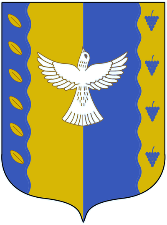                            АДМИНИСТРАЦИЯ СЕЛЬСКОГО ПОСЕЛЕНИЯ        МАТВЕЕВСКИЙ СЕЛЬСОВЕТМУНИЦИПАЛЬНОГО РАЙОНА  КУШНАРЕНКОВСКИЙ РАЙОНРЕСПУБЛИКИ БАШКОРТОСТАН                KАРАР                KАРАР                KАРАР                KАРАР                KАРАР                KАРАР   ПОСТАНОВЛЕНИЕ   ПОСТАНОВЛЕНИЕ   ПОСТАНОВЛЕНИЕ   ПОСТАНОВЛЕНИЕ   ПОСТАНОВЛЕНИЕ   ПОСТАНОВЛЕНИЕ     17           июль2018г.№7517  июля2018г.Наименование ПрограммыМуниципальная программа «Профилактика нарушений                                                                                                 обязательных требований законодательства, осуществляемой органом муниципального контроля -                                                                                                                                                                                                                                       администрацией сельского поселения  Матвеевский сельсовет                                                                                                                                                                                  муниципального района   Кушнаренковский  район РБ» Основание разработки муниципальной программы (наименование и номер соответствующего правового акта)- статья 179 Бюджетного кодекса РФ;- Федеральный Закон от 06.10.2003 № 131-ФЗ «Об общих принципах организации местного самоуправления в Российской Федерации»;- статья 8.2 Федерального закона от 26.12.2008 № 294-ФЗ «О защите прав юридических лиц и индивидуальных предпринимателей при осуществлении государственного контроля (надзора) и муниципального контроля»;- постановления  администрации сельского поселения   № 102 от 04.08.2017 г. «Об утверждении административного регламента осуществления муниципального контроля за обеспечением сохранности   автомобильных дорог местного значения в границах населенных пунктов сельского поселения  Матвеевский сельсовет,Ответственный исполнитель муниципальной программыАдминистрация сельского поселения Цели муниципальной программы1) предупреждение нарушений юридическими лицами и индивидуальными предпринимателями обязательных требований, установленных муниципальными правовыми актами, принятыми по вопросам местного значения, а в случаях, если соответствующие виды контроля отнесены федеральными законами к полномочиям органов местного самоуправления, также муниципальный контроль за соблюдением требований, установленных Федеральными законами.2) устранение причин, факторов и условий, способствующих нарушениям обязательных требований, установленных законодательством РФЗадачи муниципальной программыЗадачами программы являются:1)укрепление системы профилактики нарушений обязательных требований, установленных законодательством РФ;2) выявление причин, факторов и условий, способствующих нарушениям обязательных требований, установленных законодательством РФ;3) повышение правовой культуры руководителей юридических лиц и индивидуальных предпринимателейОжидаемые конечные результаты реализации муниципальной программыРеализация программы позволит:1)повысить эффективность профилактической работы, проводимой администрацией поселения, по предупреждению нарушений организациями и индивидуальными предпринимателями, осуществляющими деятельность на территории сельского поселения.2) улучшить информационное обеспечение деятельности администрации поселения по профилактике и предупреждению нарушений законодательства РФ;3) уменьшить общее число нарушений требований законодательства РФ, выявленных посредством организации и проведения проверок организаций и индивидуальных предпринимателей, осуществляющих деятельность на территории поселенияСроки и этапы реализации муниципальной программы2018 год.Объемы и источники финансированияОбщий объем финансирования – 5000 рублей.Источник финансирования – бюджет сельского поселения № п/пНаименование мероприятияСрок реализацииФинансирование и его источникиОтветственные исполнители123451.Размещение на сайте администрации поселения в сети  перечней нормативных правовых актов, содержащих обязательные требования, оценка соблюдения которых является предметом муниципального контроля, а также текстов соответствующих нормативных правовых актов3 кварталБез финансированияДолжностные лица, уполно моченные на осуществление муниципаль ного контроля в соответст вующей сфере деятельности2.Осуществление информирования юридических лиц и индивидуальных предпринимателей по вопросам соблюдения обязательных требова ний, в том числе посредством разработки и опубликования руко водств по соблюдению обязательных требований, проведения семинаров и конференций, разъяснительной работы в средствах массовой информации и иными способами.В течение года(по мере необходимости)Без финансированияДолжностные лица, уполно моченные на осуществление муниципаль ного контроля в соответст вующей сфере деятельности123453В случае изменения обязательных требований – подготовка и распространение комментариев о содержании новых нормативных правовых актов, устанавливающих обязательные требования, внесенных изменениях в действующие акты, сроках и порядке вступлениях их в действие, а также рекомендаций, технических мероприятий, направленных на внедрение и обеспечение соблюдения обязательных4.Обеспечение регулярного (не реже одного раза в год) обобщения практики осуществления в соответствующей сфере деятельности муниципального контроля и размещение на сайте администрации поселения в сети «Интернет» соответствующих обобщений, в том числе с указанием наиболее часто встречающихся случаев нарушений обязательных требований с рекомендациями в отношении мер, которые должны приниматься юридическими лицами, индивидуальными предпринимателями в целях недопущения таких нару шений  4 кварталБез финансированияДолжностные лица, уполно моченные на осуществление муниципального контроля в соответствующей сфере деятельности